Спортивное развлечение с папами, посвященное к 23 февраляСоставила и провела: Яковлева Любовь Михайловна инструктор по физической культуреЦель: формирование у дошкольников любви к своей Родине, патриотических качеств, чувства долга, доставить детям и родителям радость от участия в совместном мероприятии; Задачи:1. Приобщение семьи к физкультуре и спорту, 2.Способствовать  сближению детей и родителей. 3.Воспитание взаимовыручки, смелости, ловкости, силы, 4.Развивать положительные эмоции от проведенного мероприятия.ХОДПод музыку дети с папами входят в зал. Проходят круг почета.Ведущий: Здравствуйте наши уважаемые папы, дедушки и братья от души поздравляем Вас с наступающим праздником. Желаем вам здоровья, мирного неба, хорошего настроения, позитивных впечатлений.-Дети скажите, а вы дружите с папами? (ответы детей)-Правда,  очень дружите?  А докажите? Здорово, вой сейчас посмотрим!Эстафеты:1 «Любимый папа» ( Две команды друг за другом: с одной стороны зала папы, на против них дети, ребенок и папа держат ленту за края. « начали» . Ребенок и папа закручиваются лентой и встречаются на середине, обнимаются, раскручиваются и передают ленту следующим)2. «Дружные штаны» (Две команды, ребенок и взрослый одевают одни штаны. Оббегают обруч. возвращаются передают штаны следующим)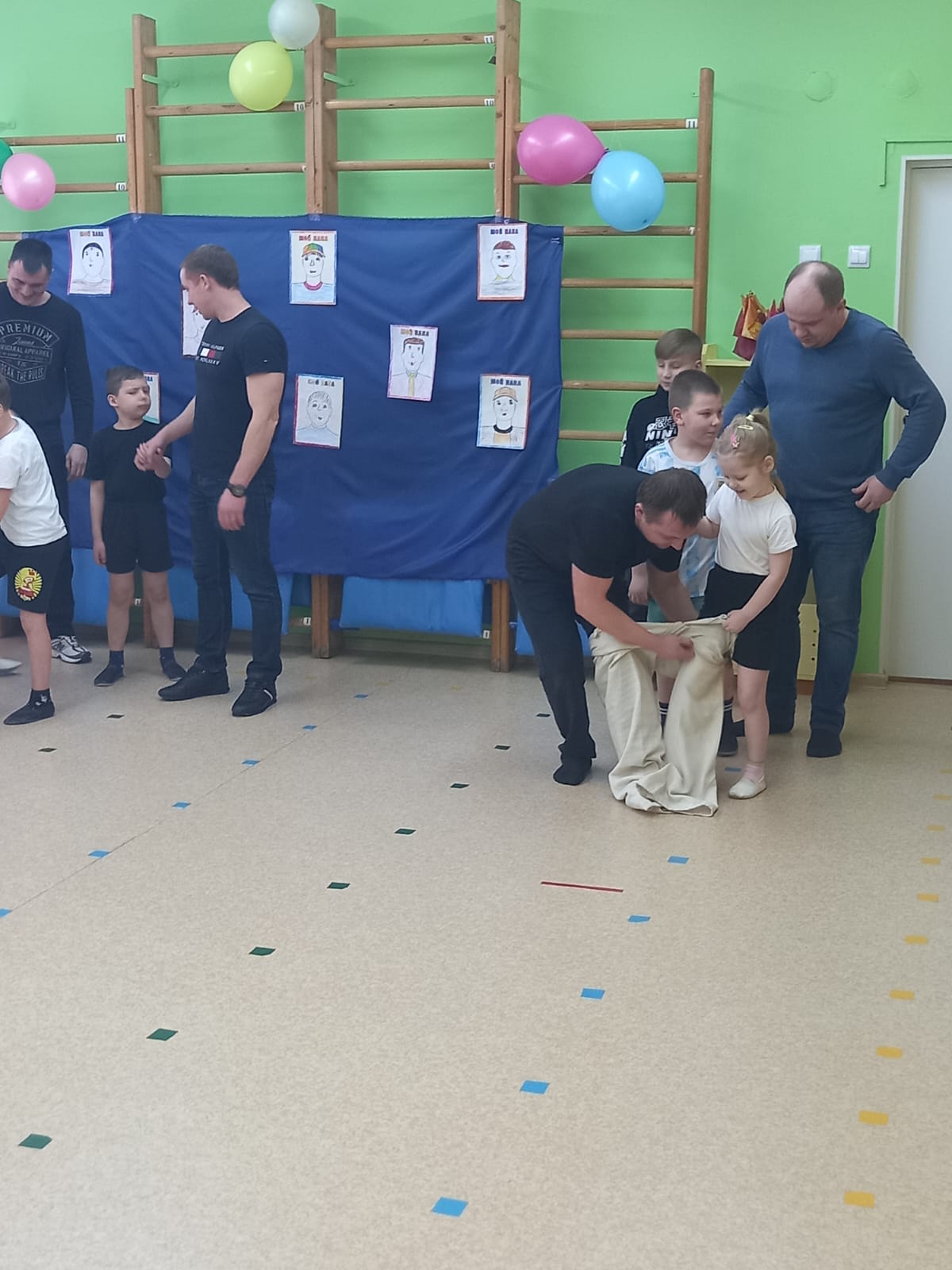 3 «Ловкие» (ребенок и взрослый садятся на пол друг напротив друга, в руках по маленькой полочке, у взрослого в левой у ребенка в противоположной, по команде меняются палочками).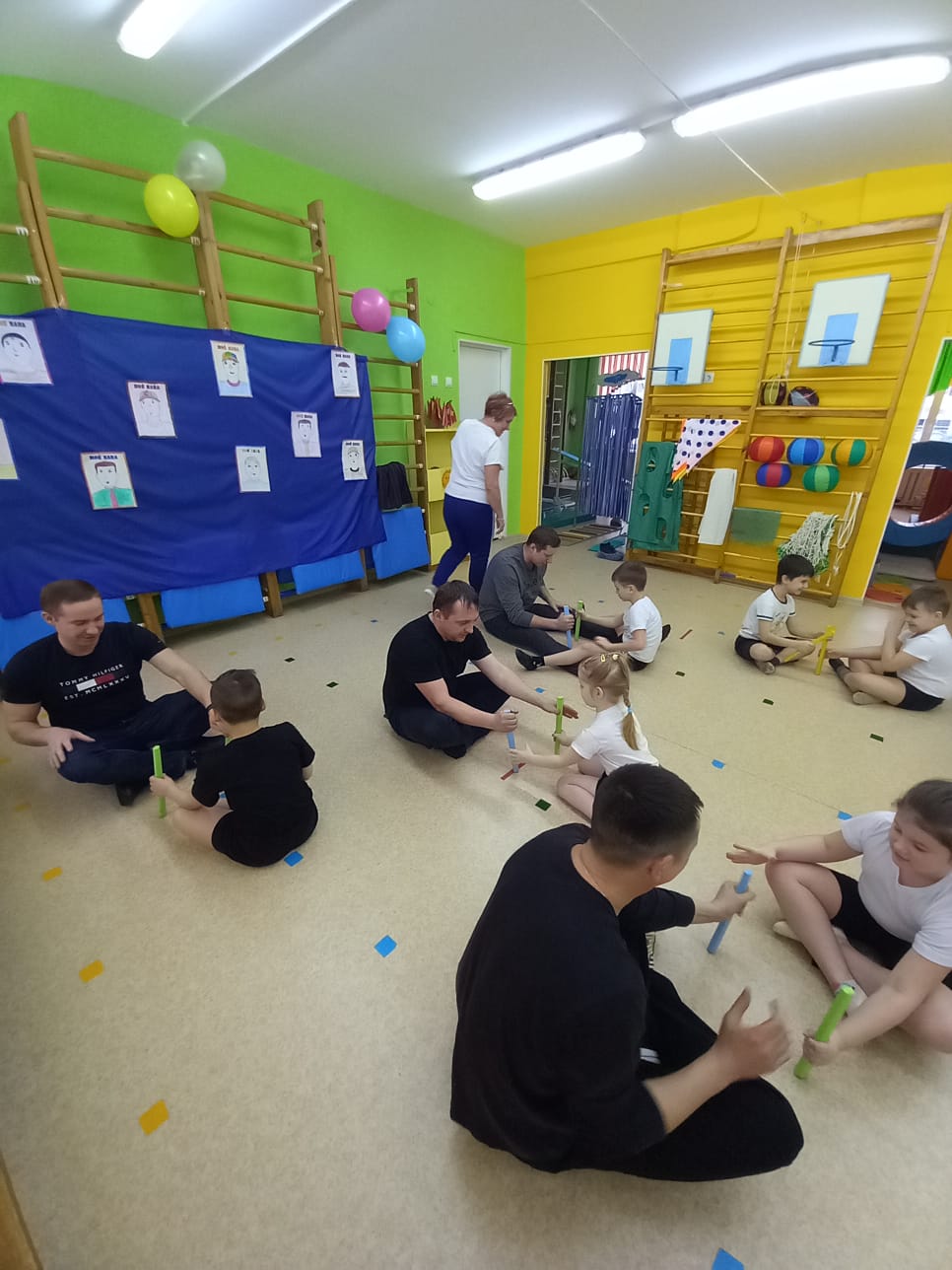 Ведущий: Правда, вы  дружные, веселые и ловкие. А сейчас поговорим о ваших папах.Вопросы детям:1.Что делает папа. Когда мама готовит вкусный ужин?2.Покажи  папину походку? 3.Покажи как пап злится?4.Покажи,  как папа хохочет?-Продолжим веселья? Наши мальчишки приготовили весёлый номер! (мальчики надевают косынки, поют частушки)Ведущий: Какие талантливые у нас ребята. А папы тоже талантливые? Вот сейчас и посмотрим.Музыкальная композиция: «Пластичный папа» (папы танцуют с лентами)Ведущий:  Вот какими бывают наши папы  пластичные и талантливые.А ещё  они  какие? (ответы детей)Так давайте с нашими папами полетим на самолёте.Игра «Летим на самолете» ( дети и взрослые встают друг на против друга на расстоянии 5-6 м. Дети запускают самолет взрослым, они его ловят и отправляют детям)- Как полетали на самолете?-Дети скажите, пожалуйста, какой вид спорта любят ваши папы? (ответы детей)- Конечно же футбол, вот сейчас и сыграете с папами.( дети и взрослые встают друг на против друга на расстоянии 3-4 м. садятся на колени, слегка их раздвигают, чтобы получились ворота, им даются теннисные шарики. Они должны задуть шарик в ворота)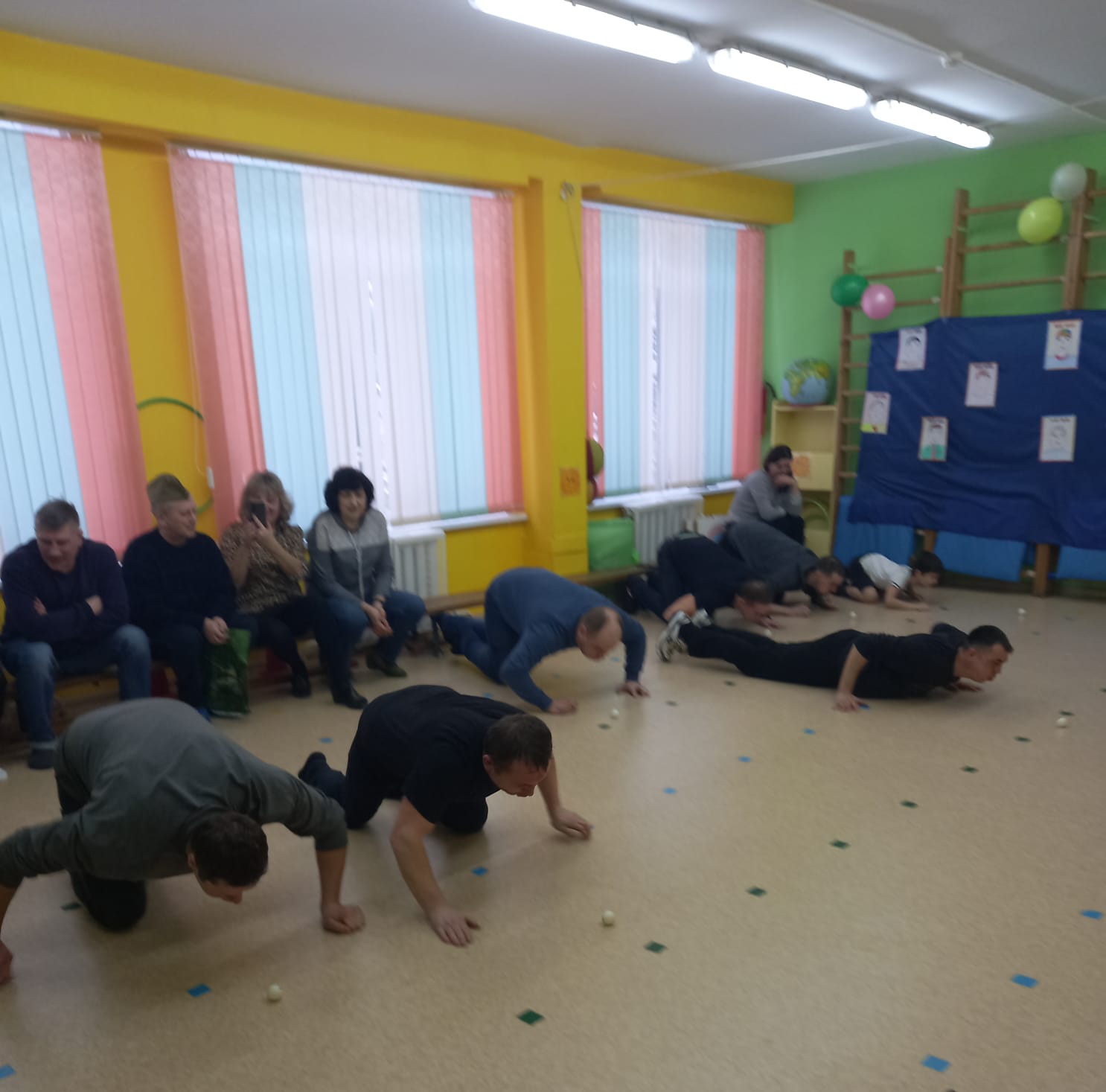 - Какие виды спорта с мячом есть еще? (ответы детей)-Здорово, поиграем в волейбол!Игра в волейбол с воздушными шарами (нужно перебросить воздушны шары как можно быстрее со своей площадки)Ведущий: Какая веселая игра у нас получилась! Дети для вас приготовили еще музыкальный подарок!Ритмика «Морячка»Ведущий: Вот и подошел наш праздник концу еще раз поздравляем с настоящим праздником всех мужчин. Девочки приготовили для мальчиков подарки (вручение подарков).А вам наши папы и дедушки, говорим большое спасибо за активное участие, поднятие настроения. Ваши дети для вас приготовили подарки (вручение подарков).Под музыку дети и взрослые проходят круг почета.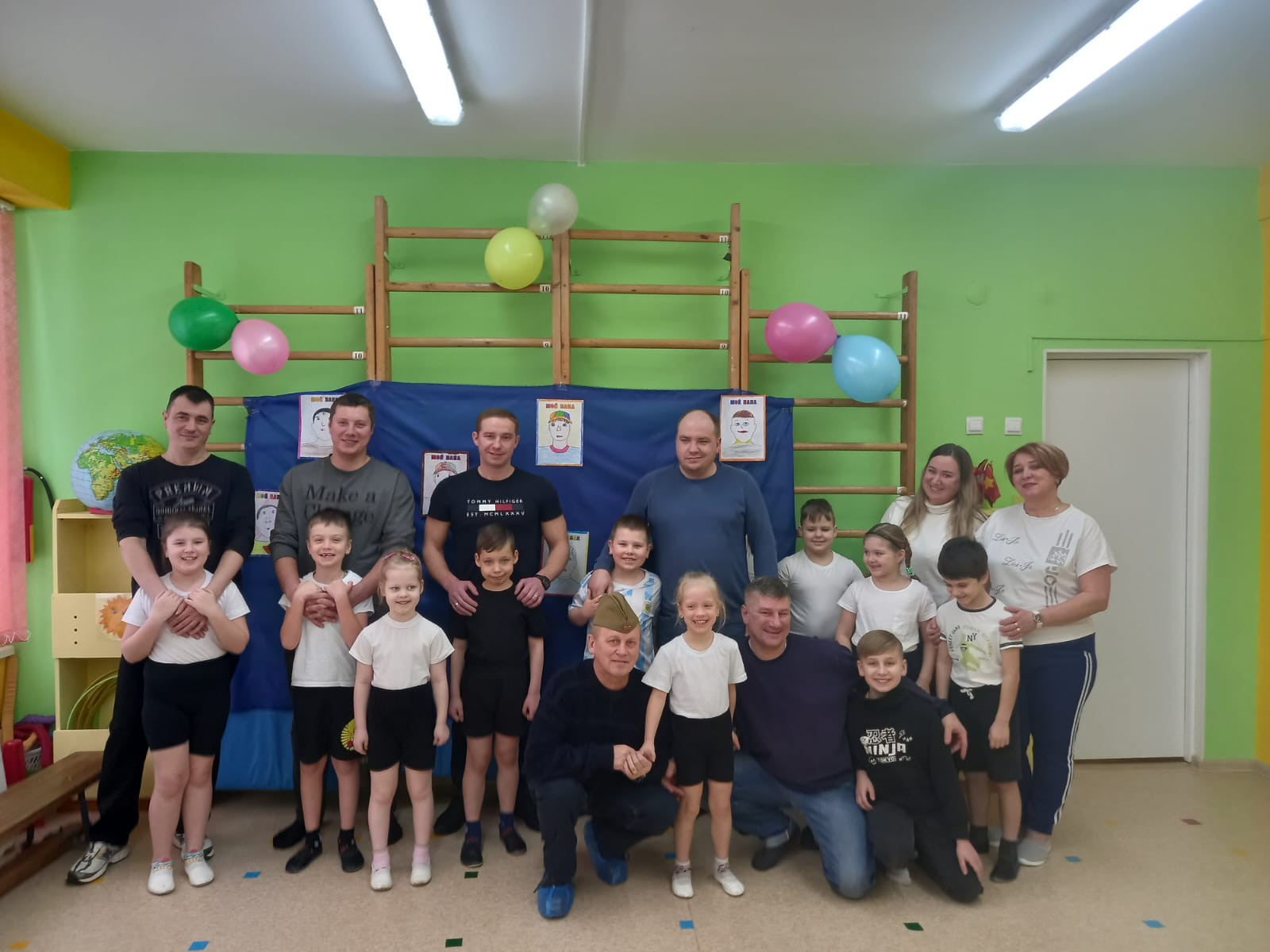 